SÉQUENCE : Niveau de classe :														Période : Démarche d’apprentissageDémarche d’apprentissageTitre de la séance / ContenuPhase de découverte/incorporationde la conduite ExpliquerVivre un événement, une action…En situation de réception d’une conduite ExpliquerPhase de découverte/incorporationde la conduite ExpliquerVivre un événement, une action…En situation de réception d’une conduite ExpliquerPhase d’appropriationde la conduite ExpliquerIntégrer le lexique et la syntaxe-Constituer des traces de l’activité-support-Dicter à l’adulte le texte qui explique-Lire des écrits de référencePhase d’appropriationde la conduite ExpliquerIntégrer le lexique et la syntaxe-Constituer des traces de l’activité-support-Dicter à l’adulte le texte qui explique-Lire des écrits de référenceÉvaluation-Seul, à plusieurs-En contexte/hors contexte d’action-Avec outilsPhase d’expérimentationde la conduite ExpliquerProduire la conduite Expliquer pour faire faire à d’autresExpliquer en contexte d’action, un petit groupe « expert » face à un groupe ayant besoin ou désirant cette information.Évaluation-Seul, à plusieurs-En contexte/hors contexte d’action-Avec outilsPhase de structurationProduire la conduite Expliquer pour renseigner d’autresExpliquer hors contexte d’action à d’autres ayant besoin ou désirant cette information. Évaluation-Seul, à plusieurs-En contexte/hors contexte d’action-Avec outilsPhase d’entraînementActivités ritualiséesConduite discursive visée : 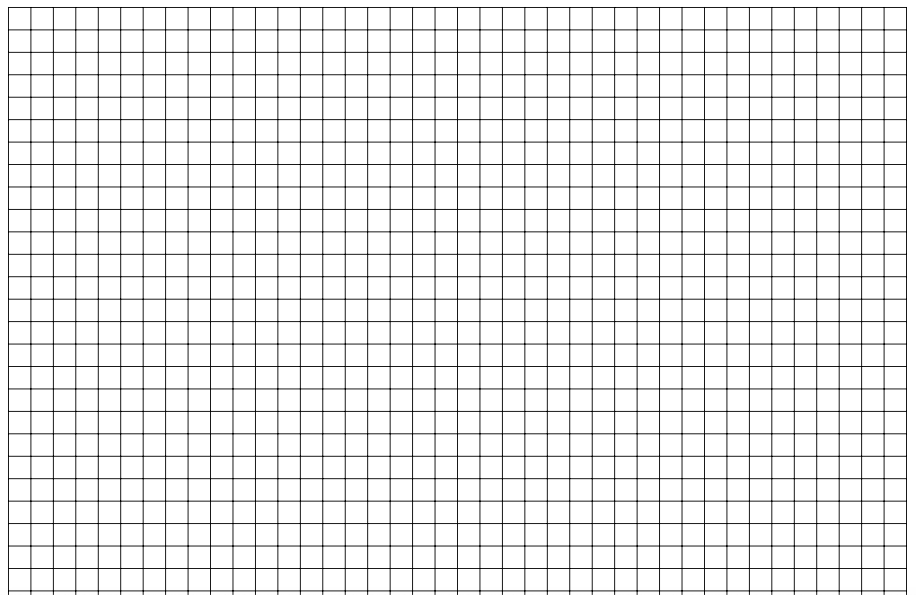 Lexique visé :